Тема: ОЦІНКА РИЗИКУ ЗАГРОЗИ ЗДОРОВ'Ю ВНАСЛІДОК ВПЛИВУ ПОРОГОВИХ ТА БЕЗПОРОГОВИХ ДОЗ ТОКСИКАНТІВ.Мета: опанувати методику розрахунку індивідуального і колективного (популяційного) ризику загрози здоров'ю внаслідок впливу порогових доз токсикантів неканцерогенного характеру та безпорогових доз токсикантів- канцерогенів.Робота розрахована на два заняття.Заняття 1. Визначення індивідуального та колективного (популяційного) ризику загрози здоров'ю внаслідок впливу порогових доз токсикантів неканцерогенного характеруОбмеження традиційних підходів до оцінки небезпеки з боку навколишнього середовища для здоров’я людини і неможливість встановлення прямих причинно-наслідкових зв’язків призвели до необхідності розвитку імовірних методів оцінки шкоди, що наноситься здоров’ю, які отримали узагальнюючу назву – методи аналізу ризику.Індивідуальний ризик визначається ймовірністю екстремальної шкоди – смерті індивідуума від деякої причини, що розраховується для всієї тривалості його життя або для одного року. Колективний ризик найчастіше визначають за кількістю смертей від деякої причини, що діє протягом певного інтервалу часу на певну кількість людей.Кожна шкідлива речовина, що потрапила в навколишнє середовище, створює ризик загрози здоров'ю. Цей ризик залежить від дози речовини, що надійшла в організм людини. Види залежності ризику від дози забруднювача представлені на рис. 5.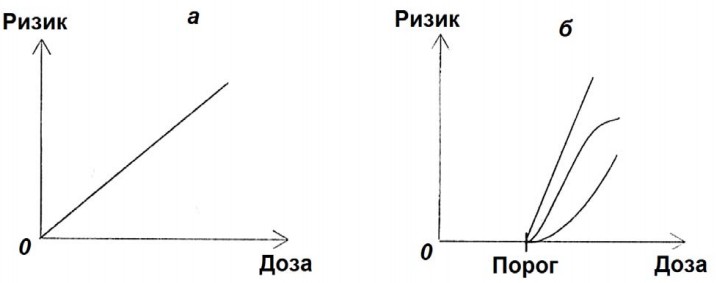 Рис. 5. Залежність ризику загрози здоров'ю від дози забруднювача:а – лінійний зв'язок (безпороговий забруднювач); б – складний зв'язок (пороговий забруднювач).Першим видом залежності характеризують забруднювачі, негативна дія яких починається вже при дуже малих дозах. Такі речовини називаються безпорогові. Негативні ефекти, зумовлені впливом багатьох безпорогових забруднювачів, ростуть прямо пропорційно їх дозі, яка, в свою чергу, прямо пропорційна концентрації забруднювача в повітрі, воді та продуктах харчування (рис. 5а). Лінійною залежністю ризику від дози характеризуються канцерогени – як нерадіоактивні, так і радіонукліди, дія яких призводить до внутрішнього або зовнішнього опромінення людини.Залежність другого виду мають порогові забруднювачі, дія яких викликає негативні наслідки, тільки коли величина дози перевершує деяке порогове значення. Один з варіантів такої залежності ризику від дози представлений на рис. 5б.Вважається, що пороговими забруднювачами є токсичні, але неканцерогенні речовини. Доза забруднювача D в таких випадках визначається за формулою:D = С ∙V∙ t	(19)де С – концентрації забруднювача в повітрі, питній воді або харчових продуктах, мг/м3, в мг/л або в г/кг відповідно; V – інтенсивність надходження забруднювача в організм, л/хв або м3/добу (повітря), л/добу (вода), кг/день або кг/рік (для повітря, питної води та продуктів харчування відповідно); t – час надходження в організм.Для розрахунку ризиків, обумовлених присутністю шкідливих речовин в компонентах довкілля, необхідно знати середні кількості повітря, води та продуктів харчування, що надходять в організм людини. В табл. 10 наведено стандарти об'єму повітря і маси води, що надходять в організм дорослої людини, прийняті в Україні.Таблиця 10 Стандарти об'єму повітря і маси води, що надходять в організм дорослої людиниЩоб судити про те, в якій кількості забруднювачі потрапляють в організм людини з їжею, треба знати, скільки того чи іншого продукту надходить за певний період часу (за рік).В процесі порівняльного аналізу соціального стану населення України були визначені продуктові набори (річні раціони – кг/рік) в середньому на душу населення України (табл. 11).Таблиця 11 Річні раціони продуктів споживання на душу населення України(за УкрНДІ харчування, кг/рік)Негативний вплив порогових доз токсиканту має характеризуватися значенням тієї порогової дози (або потужності дози), починаючи з якої з'являються несприятливі наслідки. Значення порогової потужності дози HD при надходженні деяких токсикантів-неканцерогенів з повітрям, водою й харчами приведені в табл. 12-14.Таблиця 12 Значення порогової потужності дози HD при надходженні деякихтоксикантів-неканцерогенів з повітрямТаблиця 13 Значення порогової потужності дози HD при надходженні деяких токсикантів-неканцерогенів з водою і харчамиТаблиця 14 Значення порогової потужності дози HD при надходженні деяких токсикантів-неканцерогенів з водоюЯк показують дані табл. 12-14, за значенням порогової потужності дози токсичні речовини можуть відрізнятися в мільйони разів.Нижче розглядається методика розв'язання задач, рекомендована Агентством із захисту навколишнього середовища США (Kammen et al., 1999).Спочатку розраховують середньодобове надходження токсиканту з повітрям, питною водою або харчами m (в мг/м3, мг/л або в г/кг відповідно), віднесене до 1 кг маси тіла людини:m = C ∙ V ∙ f ∙ Tp / P ∙ T ,	(20)де C і V – те ж, що і в формулі 19. При цьому, вважається, що доросла людина вдихає 20 м3 повітря щодобово, випиває щодоби 2 літри води і споживає певну кількість продуктів харчування (табл. 12); f – кількість днів у році, протягом яких відбувається вплив токсиканту; Tp – кількість років, протягом яких відбувається вплив токсиканту; P – середня маса тіла дорослої людини, що приймається рівною 70 кг; T – усереднений час впливу токсиканту (або середня тривалість його можливого впливу за час життя людини), що приймається рівним 30 рокам (10950 діб).Після того, як обчислено середньодобове надходження токсиканту, віднесене до 1 кг маси тіла, розраховується величина, яка називається індексом небезпеки. Її позначають через HQ (від слів Hazard Quotient) і визначають за виразом:HQ = m / HD	(21)де HD – порогова потужність дози, значення якої наведені в табл. 13-15.Оцінку	ризику	загрози	здоров'ю	за	розрахованим	показником	HQздійснюють згідно з критеріями, приведеними в табл. 15.Таблиця 15 Характеристика ризику за показником індексу небезпекиЯкщо в повітрі, питній воді або в їжі містяться кілька токсикантів, то повний індекс небезпеки HQt дорівнює сумі індексів небезпеки окремих токсикантів:HQt = HQ1 + HQ2 + HQ3 +…+ HQn.	(22)Якщо HQt < 1, то небезпеки немає – ризик загрози здоров'ю відсутній.Приклад розрахунку ризику загрози здоров'ю внаслідок впливу порогових доз токсикантів неканцерогенного характеруЗадача. Припустимо, що у воді знаходяться токсичні важкі метали – кадмій і ртуть, вміст яких дорівнює значенням ГДК в питній воді 0,001 мг/л та 0,0005 мг/л відповідно. Порогова потужність дози складає 5·10-4 мг/кг·добу для кадмію і 3·10-4 мг/кг·добу для ртуті. Який індивідуальний ризик загрози здоров'ю, якщо людина буде пити таку воду протягом 10 років? Протягом кожного року вплив токсиканту триває в середньому 300 днів.Розв’язання: Середньодобове надходження кадмію з водою на 1 кг маси тіла людини:·   ·    ·   мг	л0,001    л    · 2   діб  · 300    · 10 (років)  (мг)=	𝐶𝑑	=добурік=	=𝐶𝑑  ·   0 (кг) · 10 50 (діб)   500 ( кг )добу= ,8 · 10−6 мг/(кг · добу)Індекс небезпеки для кадмію:  	=    𝐶𝑑𝐶𝑑	𝐶𝑑 ,8 · 10−6(мг/(кг · добу)= 5 · 10−4(мг/(кг · добу)   = 0,1 Середньодобове надходження ртуті з водою на 1 кг маси тіла людини:·   ·    ·   мг	л0,0005    л    · 2   діб  · 300    · 10 (років)3 (мг)=	𝐻g	=добурік=	=𝐻g  ·   0 (кг) · 10 50 (діб)   500 ( кг  )добу= 3,   · 10−6 мг/(кг · добу)Індекс небезпеки для ртуті: 𝐻g  𝐻g =𝐻g3,   · 10−6(мг/(кг · добу)= 3 · 10−4(мг/(кг · добу)   = 0,1 Cумарний індекс небезпеки:HQt = НQCd+ НQHg= 0,016+0,013 = 0,029 << 1Відповідь: ризик загрози здоров’ю відсутній (табл. 15).Заняття 2. Визначення індивідуального та колективного (популяційного) ризику загрози здоров'ю внаслідок впливу безпорогових доз токсикантів- канцерогенів.До канцерогенів відносять речовини, вплив яких достовірно збільшує частоту виникнення пухлин (доброякісних та/або злоякісних) в популяціях людини та/або тварин та/або скорочує час їх розвитку.При оцінці ризику загрози здоров'ю, зумовленого впливом канцерогенних речовин, використовують два важливих положення. По-перше, прийнято вважати, що у канцерогенів немає порогової дози, їх дія починається вже при самих малих кількостях, що потрапили в організм людини. По-друге, вважається, що ймовірність розвитку онкозахворювання (тобто канцерогенний ризик) прямо пропорційна кількості (дозі) канцерогену, введеного в організм.Сукупність цих двох положень називають безпороговою лінійною моделлю.Лінійний характер залежності між канцерогенним ризиком і дозою канцерогенної речовини виражається простою формулою:r = Fr ⋅D,	(23)де r – індивідуальний канцерогенний ризик; під ним слід розуміти додатковий ризик (до вже існуючої ймовірності захворіти раком) онкологічного захворювання, що може бути викликаний надходженням даного канцерогену; D– доза канцерогену, що потрапив в організм людини; Fr – коефіцієнт пропорційності між ризиком і дозою, так званий фактор ризику.Фактор ризику Fr показує, наскільки швидко зростає ймовірність онкозахворювання при збільшенні дози канцерогену, що надійшов в організм людини з повітрям, водою або їжею. Фактор ризику ще називають коефіцієнтом нахилу (Slope Factor), тому що він характеризує кут нахилу прямої залежності«ризик – доза». Очевидно, що чим більше кут нахилу, тим більше загроза здоров'ю. Одиниця фактору ризику Fr [мг/кг·добу]-1 зворотна одиниці середньо-добового надходження канцерогену.Значення факторів ризику визначаються, як правило, в результаті дослідів на тваринах. Агентство з захисту навколишнього середовища США сформувало в мережі Інтернет базу даних за факторами ризику різних канцерогенів, яка постійно поповнюється, а значення цих факторів уточнюються в міру одержання нових наукових даних.В таблицях 16 та 17 приведені значення факторів ризику при надходженні в організм людини ряду канцерогенів з повітрям, водою та їжею. З даних таблиць видно, що величина фактору ризику варіює в дуже широких межах.Таблиця 16 Значення факторів ризику при надходженні в організм людиниряду канцерогенів з повітрямТаблиця 17 Значення факторів ризику при надходженні в організм людиниряду канцерогенів з водою і їжеюЧасто індивідуальний канцерогенний ризик розраховують за формулою:r = m ⋅ Fr ,	(24)де m – середньодобове надходження канцерогену в організм людини з повітрям, водою або з їжею (мг/м3, мг/л або в г/кг на добу відповідно). Дана величина розраховується за формулою 20 з урахуванням того, що значення Т у знаменнику являє собою усереднений час можливого впливу канцерогену, в якості якого приймається середня тривалість життя людини (70 років чи 25550 діб).Зручність розрахунку ризику r за цією формулою полягає в тому, що в результаті перемножування величин m і Fr виходить безрозмірна величина.У разі впливу декількох канцерогенів, повний ризик виражається сумою окремих ризиків:rt = r1 + r2 + …+ rn	(25)Характеристика рівня індивідуального ризику здійснюється за критеріями, приведеними в табл. 18.Таблиця 18Класифікація рівнів ризикуКолективний канцерогенний ризик R визначається за формулами:R = r ∙ N ,  Rt = rt ∙ N,	(26) де N – кількість осіб, що піддаються даному ризику.Приклад розрахунку ризику загрози здоров'ю внаслідок впливу безпорогових доз токсикантів-канцерогенівЗадача. В Україні значення ГДКсд бенз(а)пірену в повітрі дорівнює 1 нг/м3. Вміст цього канцерогену в повітрі деякого населеного пункту перевищило дану величину в 5 разів. Фактор ризику для надходження бенз(а)пірену з повітрям дорівнює 7,3 (мг/кг∙добу)-1. Визначте колективний ризик загрози здоров'ю для групи людей чисельністю 100000 чоловік, якщо усі вони дихають забрудненим повітрям протягом 3 років?Розв’язання: Середньодобове надходження канцерогену з повітрям на 1 кг маси тіла людини:  ·   ·    ·   5 · 10−6мг  · 20    м       · 3 5   діб  · 3 (роки)0,11 (мг)м	добу	рік  =	=  ·   0 (кг) · 25550 (діб)	=кг	= 1 88500 (добу)= ,2 · 10−8 мг/(кг · добу)Індивідуальний ризик становить:r = m ∙ Fr = 6,2 ∙ 10-8 мг / кг ∙ добу ∙ 7,3 мг /(кг ∙ добу)-1 = 4,5 ∙ 10-7. Значення індивідуального ризику, приведене до одного року: 4,5·10-7 / 3 = 1,5·10-7.Згідно табл. 18 ця величина значно менше рівня пренебрежимого ризику, який дорівнює 1·10-6, тому у розглянутій місцевості ніякої загрози здоров’ю людей немає.Колективний ризик складає:R = r ∙ N = 4,5 ∙ 10-7∙ 105 = 4,5 ∙ 10-2 << 1.Відповідь: серед населення чисельністю в 100 тис. чоловік протягом 3 років не повинно бути жодного додаткового випадку онкологічного захворювання, викликаного дією бенз(а)пірену (табл. 15).ЗавданняВивчити приклади розрахунку величин ризику загрози здоров'ю людини внаслідок впливу порогових та безпорогових доз токсикантів неканцерогенів та нерадіоактивних канцерогенів відповідно.Розрахувати ризик загрози здоров'ю внаслідок впливу порогових доз токсикантів неканцерогенного характеру за індивідуальним завданням.Розрахувати ризик загрози здоров'ю внаслідок впливу безпорогових доз токсикантів-канцерогенів за індивідуальним завданням.Оформити розрахунки в робочому зошиті.Захистити роботу і відповісти на контрольні запитання.Контрольні питанняДайте характеристику визначенню «порогова доза токсиканта».Як розраховується і характеризується порогова потужність дози?Охарактеризуйте визначення «безпорогові токсиканти».Що являє собою фактор ризику Fr? Як його встановлюють?Які значення індивідуального та колективного канцерогенного ризику вважаються прийнятними?КонтингентПовітряВодаНаселення7,3·10-6 л/рік = 20 м3/добу730 л/рік = 2 л/добуПерсонал2,5·10-6 л/рік = 10 м3/добу (якщо в році250 робочих днів0Види продуктівНорма споживанняВиди продуктівНорма споживанняХліб житньо-пшенічний92Молоко та молокопродукти390Хліб пшенічний86,7Ковбаса напівкопчена1,1Пшоно18,1Сметана4,2Вермішель7,3Сир твердий2Цукор24,8Яйця290 шт.Масло рослинне13Картопля146Масло тваринне3,6Капуста свіжа29,8Яловичина42Лук ріпчастий10,2Ковбаса варена2,2Яблука11Плоди та ягоди90Риба та рибопродукти20Овочі, бахчеві161Токсиканти, що надходять з повітрямHD,мг/кг·добуТоксиканти, що надходять з повітрямHD,мг/кг·добуАцетон0,9Марганець1,4·10-3Фенол0,6Ртуть (метал)8,6·10-5Формальдегід0,2Берилій5,8·10-6Бензол9·10-3Тетраетилсвинець5,7·10-6Токсиканти, що надходятьз водою і харчамиHD,мг/кг·добуТоксиканти,що надходятьз водою і харчамиHD,мг/кг·добуНітрати1,6Селен5·10-3Хром (III)1,0Молібден5·10-3Цинк0,3Срібло5·10-3Барій0,2Хром (VI)5·10-3Бор0,2Кадмій5·10-4Марганець0,14Сурма4·10-4Хлор0,1Миш’як3·10-4Мідь0,04Ртуть (хлорид)3·10-4Нікель0,02Талій (хлорид, карбонат)8·10-5Токсиканти, що надходять з водоюHD,мг/кг·добуТоксиканти, що надходять з водоюHD,мг/кг·добуЕтиленгліколь2Пентахлорфенол С6С15ОН3·10-2Ацетон0,9Бензол4·10-3Нафтопродукти0,6Вінілхлорид3·10-3Фенол0,6Нітробензол C6H5NО25·10-4Метанол0,5ДДТ5·10-4Формальдегід0,2Метилртуть Hg(CH3)25·10-4Тетраетилсвинець1,2·10-7Значення HQХарактеристика ризику<1Ризик виникнення шкідливих ефектів розглядають як відсутній абозневажливо малий1Гранична величина, яка не потребує термінових заходів, проте не можерозглядатися як досить прийнятна> 1Вірогідність	розвитку	шкідливих	ефектів	зростає	пропорційнозбільшенню HQКанцерогениFr,(мг/кг·добу)-1КанцерогениFr,(мг/кг·добу)-1Дихлорметан1,6·10-3Нікель (пил у повітрі)0,91Трихлоретилен7·10-3Поліхлоровані біфеніли2,0Формальдегід2,1·10-2Вихлопні гази диз. двигунів2,1Свинець та його сполуки4,2·10-2Кадмій та його сполуки6,3Бензол5,5·10-2Бензо(а)пірен7,3Вінілхлорид7,2·10-2Берилій, метал оксид8,4Тетрахлоретилен0,15Миш’як12Діхлоретан0,27Хром (VI)42Хлорбензол0,27Берилій, сульфат3·103ДДТ0,34Діоксини (суміш)4,6·103КанцерогениFr,(мг/кг·добу)-1КанцерогениFr,(мг/кг·добу)-1Свинець та його сполуки8,5·10-3Тетрахлоретилен0,54Хлороформ3,1·10-2Миш’як1,75Бензол5,5·10-2Вінілхлорид1,9Пентахлорфенол С6Н5С10,12Берилій, оксид7,0Хлорбензол С16Н14С12О30,27Поліхлоровані біфеніли5,0ДДТ0,3Бензо(а)пірен12Кадмій та його сполуки0,38Берилій, сульфат3·103Трихлоретилен0,4Діоксини (суміш)1,6·105Ризик протягом життяРівень і характеристика ризику>1·10-3Високий – не прийнятний для виробничих умов та населення. Необхідне здійснення заходів з усунення або зниження ризику.1·10-3 – 1·10-4Середній – допустимий для виробничих умов; при впливі на все населення необхідно здійснювати динамічний контроль і поглиблено вивчати джерела й можливі наслідки шкідливих впливів для вирішенні питання про заходи з управління ризиком.1· 10-4 – 1·10-6Низький – допустимий ризик (рівень, на якому, як правило, встановлюються гігієнічні нормативи для населення)< 1·10-6Мінімальний – бажана (цільова) величина ризику при проведенні оздоровчих та природоохоронних заходів.